	ISSN: 2544-0780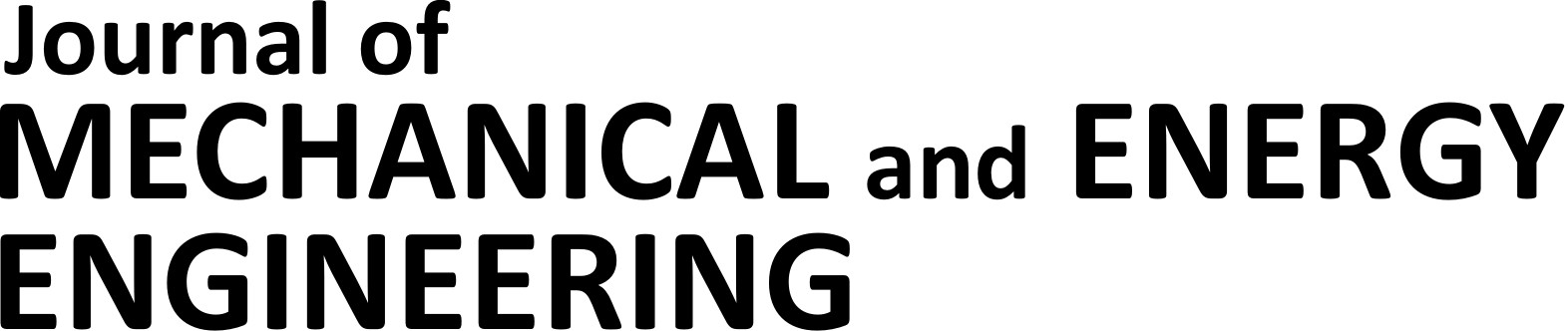 	Vol. 1 | No. 1, 20XX | 	pp. XXX-XXXDOI: XXXXXXXXXXXXXXXXXArticle titleName SURNAME1*, Name SURNAME21* Affiliation of the first Author (Institution, Faculty, Department, Author mail and e-mail address should be given only for the corresponding Author)2 Affiliation of the second Author (Institution, Faculty, Department)Abstract: The manuscript should contain an abstract. The abstract should be self-contained and citation-free and should not exceed 200 words. Please provide no more than 6 keywords that identify the subject of manuscript. Keywords should be given in order of importance. The title, keywords and abstract are key to ensuring readers find the article through online search engines and should be define clearly and succinct. Please avoid acronyms in these sections unless they are commonly used and understood by researchers (e.g. SEM – Scanning Electron Microscope).Keywords: the first keyword, the second keyword, the third keyword, the forth keyword, the fifth keyword, the sixth keywordIntroductionThis section should be succinct, with no subheadings. The JMEE template was prepare using paragraph styles. All styles names begin with the letters JMEE (for example JMEE Paragraph text for this paragraph).Materials and methodsThis part should contain sufficient detail so that all procedures can be repeated. It can be divided into subsections if several methods are described.results and discussionThis section may each be divided by subheadings or may be combined.Figures and tablesFigures cannot be larger than one page – this means that the figure cannot be continued on the next page. Captions of figures should be placed under figure and the titles of the tables should be given above the table. The figure caption or title of the table have to be on the same page as the figure or table. It is necessary to refer to all drawings and tables in the manuscript text using their numbers.Figure 1 shows an example of correct formatting of the figures and their caption using paragraph styles JMEE Figure and JMEE Figure caption.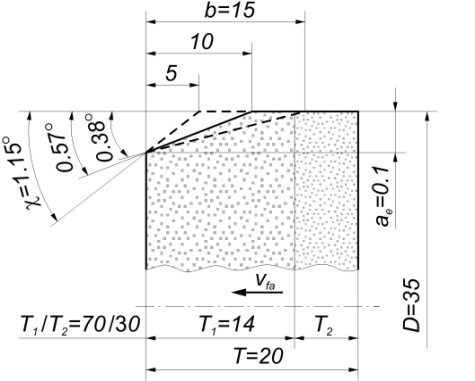 The width b and the angle χ of the grinding wheel conic chamfer shaped in experimental investigationsTable 1 shows an example of correct formatting of the tables and their titles using paragraph style JMEE Table title.General characteristics of grinding conditionsMathematical formulasFormulas are part of the sentence, so after formula punctuation marks should be used. Each formula should be centered on the text column and should be consistently numbered on the right side of the formula (paragraph style: JMEE Mathematical formula):	.	(1)When the formula description are given (as in the example below), use a comma or semicolon and the sentence ends with a dot at the end of the description:	,	(2)where the heat capacity rate is a product of the fluid mass flow rate and its specific heat at constant pressure:	.	(3)Bulleted and numbered listsThe following sentence is an example of a pro-perly formatted bulleted list using paragraph style JMEE Bullet pionts. During the tests the following parameters were determined:Ra – arithmetic mean deviation of the assessed profile;Rz – maximum height of the profile within a sampling length;RSm – mean width of profile elements, within a sampling length;Rdq – root-mean-square (RMS) slope of the profile within a sampling length;RTp – material ratio of the complete profile.The following sentence is an example of a pro-perly formatted numbered list using paragraph style JMEE Numbered list. The modeling part involves two actions:Construction of model of selected system under interferences;Experiments with model.ConclusionsThis should clearly explain the main conclusions of the work highlighting its importance and relevance.AcknowledgementsThis section is not obligatory. Authors could thank in this section for any support or provide information about grant, under which the investigations were performed etc.NomenclatureThis section is not obligatory. Authors could provide to increase readability of manuscript explanation of all symbols (with their units) and acronyms used in the text in alphabetical order. Below were given a few examples of writing for symbols and acronyms. Please use paragraph style JMEE Symbols and acronyms as shown in the examples below.Symbolsae	–	machining allowance (working engagement), μmb	–	conic chamfer width, mmbw	–	workpiece width, mmdw	–	workpiece diameter, mmid	–	number of dressing passesnsd 	–	grinding wheel rotational speed while dressing, rpmP	–	grinding  power, WQc	–	coolant flow rate, l/minQd 	–	diamond dresser mass, ktRa	–	arithmetic mean deviation of the assessed profile, μmRz	–	maximum height of the profile within a sampling length, μmRSm	–	mean width of profile elements, within a sampling length, μmRdq	–	root-mean-square (RMS) slope of the profile within a sampling length, °RTp	–	material ratio of the complete profile, %vfa	–	axial table feed speed while grinding, mm/svfd	–	axial table feed speed while dressing, mm/svs	–	grinding wheel peripheral speed, m/svw	–	workpiece peripheral speed, m/sGreek letters	–	heat transfer effectiveness, –	–	transition intensity, 1/h	–	transition intensity, 1/h	–	angle of the grinding wheel conic chamfer, °AcronymsAFC	–	Abbott-Firestone CurveCBN	–	Cubic Boron NitrideCNC	–	Computerized Numerical ControlGWAS	–	Grinding Wheel Active SurfaceSCGC	–	Symmetrical Curve of Geometrical ContactReferencesBelow were given a few examples of writing for typical bibliographical sources cited in the scientific papers. Please use paragraph style JMEE Bibliography as shown in the examples below.Journal manuscriptGuo J., Xu M., Cheng L. (2009). The application of field synergy number in shell-and-tube heat exchanger optimization design. Applied Energy, Vol. 83, No. 10, pp. 2079-2087.Ogiso K. (2003). Duality of heat exchanger performance in balanced counter-flow systems, Journal of Heat Transfer, Vol. 125, No. 3, pp. 530-532.BookBillinton R., Allan R. N. (1996). Reliability evaluation of power systems. Plenum Press, New York.Cengel Y. A. (2012). Heat and mass transfer. McGraw-Hill, New York.Book chapterKolenda Z. (2006). Analysis of the possibility to reduce the imperfections of the thermodynamic processes of the supply of electricity, heat and cooling in the context of sustainable development of the country. In: Exergy analysis and entropy generation minimization method (Ziębik A., Szargut J., Stanek W., Eds.). Publication of Polish Academy of Sciences.Siergiejczyk M., Paś J., Rosiński A. (2014). Evaluation of safety of highway CCTV system's maintenance pro-cess. In: Telematics – support for transport (Mikulski J., Ed.) – Communications in Computer and Information Scie- nce, Vol. 471. Springer, Berlin and Heidelberg, pp. 69-79.Conference paperNadolny K., Plichta J. (2006). Possibilities of development in the single-pass internal cylindrical grinding. In: IEEE 19th International Conference on Systems Engineering ICSENG'08, Las Vegas, NV, USA, 19-21 August, paper no. ICSEng.2008.93, pp. 230-235.Siergiejczyk M., Krzykowska K., Rosiński A. (2015). Reliability assessment of integrated airport surface surve- illance system. In: Proceedings of the 10th International Conference on Dependability and Complex Systems DepCoS-RELCOMEX, Wroclaw, Poland, 29 June-3 July  (Zamojski W., Mazurkiewicz J., Sugier J., Walkowiak T., Kacprzyk J.. Eds.) – Advances in intelligent systems and computing, Vol. 365, Springer, Berlin, pp. 435-443.StandardISO 1302:2002 (2002): Geometrical Product Specifications (GPS) – Indication of surface texture in technical product documentation. International Organization for Standa-rdization.Biographical note In this section all co-authors should provide short biographical note containing basic information on its scientific activity, scientific and professional titles and positions as well as area of research. The length of a single biographical note should not exceed 150 words. A 3.0 × 2.2 cm photograph of the author should attached in a separate file (JPG or BMP format). Below was given an example of writing for bibliographical note using paragraph style JMEE Bibliographical note.Krzysztof Nadolny received his M.Sc. degree in Mechanics and Machine Design and next Ph.D (with honors) as well as D.Sc. degree in Machinery Construction and Operation from Koszalin University of Technology, in 2001, 2006 and 2013, respectively. Since 2006 he has been a researcher in the Department of Production Engineering at the Koszalin University of Technology, where currently he works as an associated professor and head of research-didactic team for production planning and control. His scientific interests focus on problems concerning machining processes and tools, efficiency, monitoring and diagnostics of machining processes as well as tribology. He has participated in 2 international and 3 national research projects, presenting results of his work at 10 international and 21 national conferences, published more than 180 scientific papers in international and national journals, book chapters, as well as conference proceedings. He is also the author of 4 monographs and 9 national patents.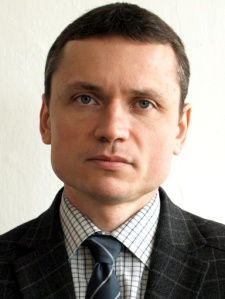 AppendixThis section is not obligatory. In appendix Authors could provide some additional data that expand the set of results given in the manuscript in a form of tables, charts, mind maps, drawings, photographs, diagrams etc.ProcessPeripheral internal cylindrical traverse grindingGrinding machineUniversal grinding machine RUP 28P equipped with spindle type EV-70/70-2WB produced by Fisher AG, Switzerland (max. rpm 60 000 min-1, power of machine cutting 5.2 kW)Dressing parametersDresser: single grain diamond dresserQd = 1.25 kt, nsd = 12 000 rpm,vfd = 10 m/s, aed = 0.0125 mmid =10,  = 0.38-1.15°, b = 15-5 mmGrinding parametersvs = 60 m/s, vw = 0.6 m/s, vfa = 1.0 mm/s, ae = 0.10 mm, QC = 5.0 l/min